AUTORIZACIÓN Autorizo a ………………………………………………………………....................	(Nombre y apellidos)Hijo/a de ………………………………………….…………………...…… con D.N.I. …………….….……..(Nombre y apellidos del padre)y de ………………………………………………………………………. con D.N.I. ………………........(Nombre y apellidos de la madre)A asistir al Encuentro Diocesano de Jóvenes el 23 de octubre del 2021, que organiza la Parroquia [nombre de la parroquia]  y la delegación de adolescencia y juventud (Diócesis de Albacete).Los firmantes del presente documento, en su calidad de representantes legales del menor, autorizan a la Organización del Encuentro Diocesano de Jóvenes para que obtenga y utilice imágenes y el nombre del menor relacionadas con el evento en las publicaciones de todo tipo que realice el mismo, ya sean impresas o en formato digital (revistas, video divulgativo, exposiciones, etc...). Asimismo autorizan que dichas imágenes sean obtenidas y difundidas por los medios de comunicación siempre que dicha difusión no comporte una intromisión ilegítima la intimidad, honra o reputación del menor o sea contraria a sus intereses, todo ello en los términos establecidos en el artículo 4 número 3 de la Ley Orgánica 1/1996, de Protección Jurídica del Menor.      _______________, ___de________________ 2021  Fdo.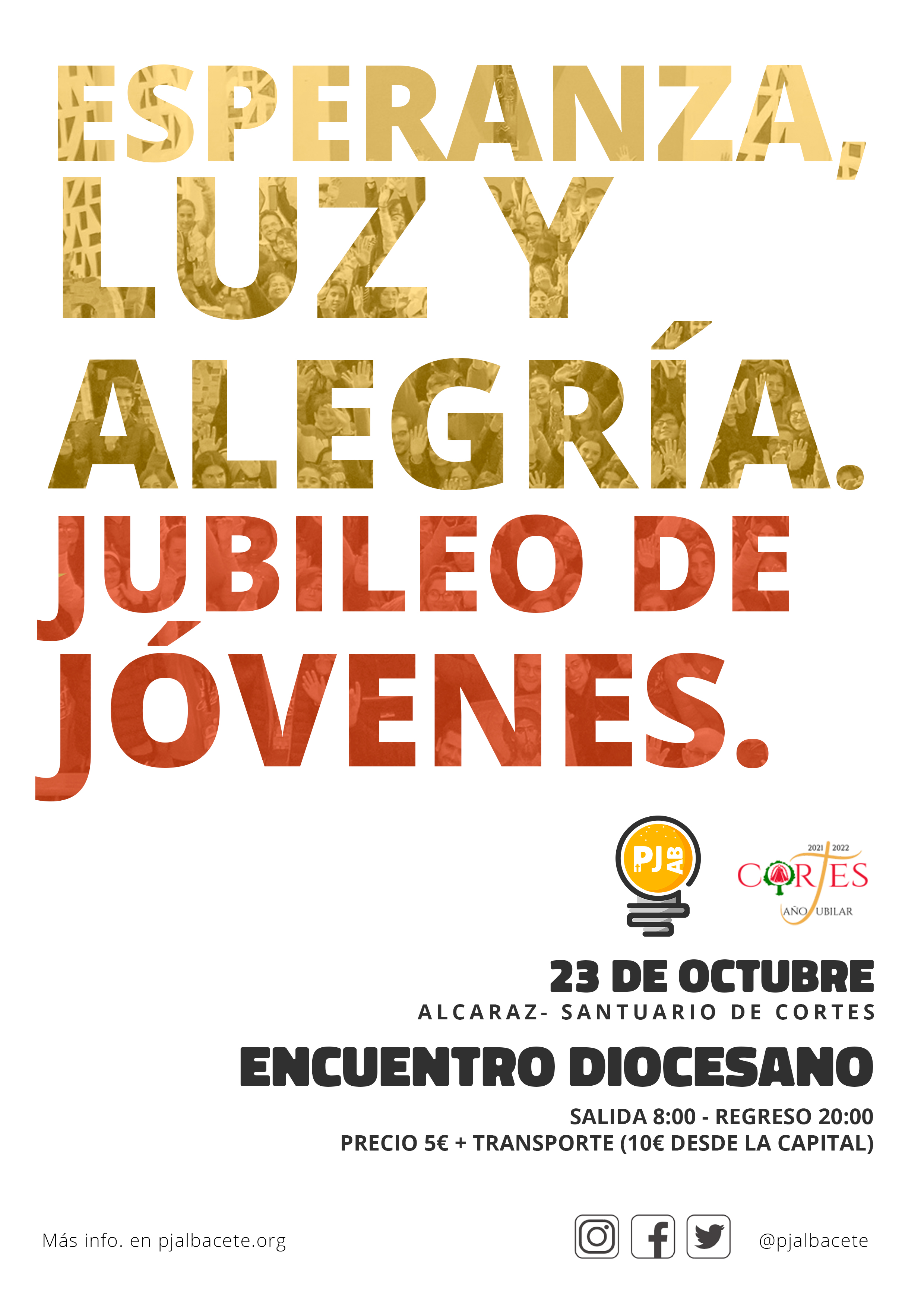 Lema: Esperanza, luz y alegríaLugar: Alcaraz-Santuario de CortesMotivación:   El encuentro diocesano de Jóvenes en el Año Jubilar de Cortes será un espacio de convivencia entre los propios jóvenes a través de la ruta por la naturaleza de Alcaraz a Cortes, la música, dinámicas, juegos, catequesis y oración entorno a la Virgen María.Horario:  9 mañana Pabellón polideportivo de Alcaraz. 9h. Acogida y animaciónSalida marcha desde Alcaraz a Cortes andandoLlegada a Cortes, y entrada por la Puerta Santa14h. Comida y animación15,30h. Feria 17,45h. Merienda18,30h. Ensayo cantos y Eucaristía20h. Final del EncuentroCosas a llevar: la comida y bebida para todo el día. Ropa cómoda para andar, cantimplora para la marcha.Coste:Antes del 20 de Octubre: 5€+ transporte* *10€ para las salidas desde AlbaceteInscripción: Llevar la autorización a la parroquia de XXXXOrganizado: Secretariado Diocesano de Adolescencia y Juventud de la Diócesis de Albacete y la parroquia de XXXXFICHANOMBRE ____________________________________________________________PARROQUIA, C. ESCOLAR O MOVIMIENTO: _______________________TALLA DE CAMISETA:   S      M       L        XL         XXLEDAD______________________   NOMBRE DE TU RESPONSABLE DE GRUPO_______________________TELÉFONO DE LOS PADRES___________________________________________________________ALERGIAS/TRATAMIENTOS____________________________________________________________